RIUS D’ESPANYASERRALADES  D’ESPANYAASSENYALA AL MAPA ELS RIUS , LES SERRALADES I LES ILLES CANÀRIES I LES BALEARS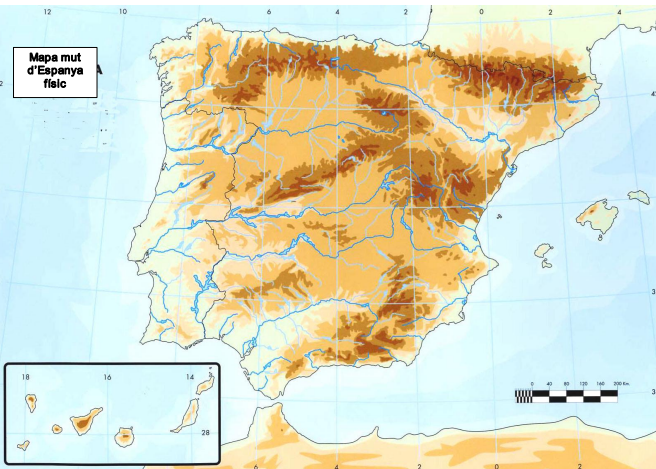 RIUFOTOLLARGADADUEROTAJOGUADIANAGUADALQUIVIRSEGURAEBRELLOBREGATFOTOPIRINEUSSERRALADA CANTÀBRICASERRALADA CENTRALSERRALADA BÈTICASERRALADA IBÈRICA